PREFEITURA MUNICIPAL DE CHAPADÃO DO SUL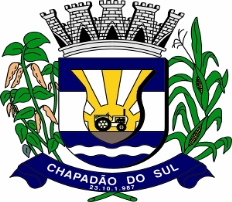  ESTADO DO MATO GROSSO DO SULSECRETARIA MUNICIPAL DE SAÚDERequerimento de InscriçãoExmo (a). Srª Secretaria de Saúde do Município de Chapadão do Sul. DADOS PESSOAISENDEREÇOSITUAÇÃO FUNCIONAL FORMAÇÃOVenho pelo meio presente requere a V.Sª minha inscrição do Processo Seletivo Simplificado, manifesto minha candidatura a seguinte vaga:CARGO PERTINENTE (marque apenas uma alternativa):Declaro que tenho inteiro conhecimento do EDITAL Nº 001/2017 - Abertura de Processo Seletivo Simplificado e que estou ciente de que o não atendimento das exigências necessárias à participação implicará no cancelamento da presente inscrição. ______________________________                                                  Assinatura do Candidato Rua Dezoito, 876, Centro – (67) 3562-6600        Email: saude@chapadaodosul.ms.gov.br Nome: Nome: Data de Nasc.:Sexo: (  ) Feminino   (  ) MasculinoRG/Órgão Expedidor:RG/Órgão Expedidor:CPF:PIS/PASEP:Rua/AvenidaRua/AvenidaNº:Bairro: Cidade/UF:Cidade/UF:Telefone Residencial:Telefone Celular:Telefone Celular:E-mail: E-mail: E-mail: (  ) Contrato anteriormente (  ) Sem contrato anteriormenteFormação      Nível Superior (  )                                  Nível Técnico (  )                     (         )Profissional de Serviços de Saúde – Assistente Social (         )Profissional de Serviços de Saúde – Enfermeiro (a) (        )Profissional de Serviços de Saúde – Fisioterapeuta (        )Profissional de Serviços de Saúde – Nutricionista (        )Profissional de Serviços de Saúde - Odontólogo (        )Técnico de Serviços de Saúde II – Técnico em Enfermagem (        )Técnico de Serviços de Saúde II – Técnico em Radiologia (        )Técnico de Serviços de Saúde II – Técnico em Imobilização Ortopédica